ПРОЕКТР Е Ш Е Н И Е р.п. Усть-Абаканот  _________  2020 г.                                                                                        №  ______О принятии полномочий по решению вопросов местного значенияРассмотрев ходатайство Главы Усть-Абаканского района Республики Хакасия Е.В. Егоровой, на основании части 4 статьи 15  Федерального закона от 06.10.2003 № 131-ФЗ «Об общих принципах организации местного самоуправления в Российской Федерации», части 3 статьи 5 Устава муниципального образования Усть-Абаканский район Республики Хакасия, в соответствии с Порядком заключения Соглашений органами местного самоуправления муниципального образования Усть-Абаканский район Республики Хакасия с органами местного самоуправления  городского, сельских поселений Усть-Абаканского района о передаче/принятии части полномочий по решению вопросов местного значения, утвержденным решением Совета депутатов Усть-Абаканского района Республики Хакасия от 27.10.2016 № 62,Совет депутатов Усть-Абаканского района Республики Хакасия РЕШИЛ:1. Принять от органов местного самоуправления Усть-Бюрского, Райковского, Вершино-Биджинского, Расцветовского, Московского, Чарковского  сельсоветов Усть-Абаканского района Республики Хакасия осуществление полномочий по решению вопросов местного значения сельских поселений, установленных частями 1 и 3 статьи 14 Федерального закона от 06.10.2003 № 131-ФЗ «Об общих принципах организации местного самоуправления в Российской Федерации», пунктом 1 статьи 2 Закона Республики Хакасия от 07.11.2014 № 84-ЗРХ «О закреплении отдельных вопросов местного значения за сельскими поселениями в Республике Хакасия», на период 2021 - 2023 годов в соответствии с условиями, предусмотренными ранее заключенными соглашениями о передаче указанных полномочий, действующими до 31 декабря 2020 года.2. Принять от органов местного самоуправления Доможаковского  сельсовета Усть-Абаканского района Республики Хакасия осуществление полномочий по решению вопросов местного значения сельского поселения, установленных частями 1 и 3 статьи 14 Федерального закона от 06.10.2003 № 131-ФЗ «Об общих принципах организации местного самоуправления в Российской Федерации», пунктом 1 статьи 2 Закона Республики Хакасия от 07.11.2014 № 84-ЗРХ «О закреплении отдельных вопросов местного значения за сельскими поселениями в Республике Хакасия», на период 2021 года в соответствии с условиями, предусмотренными ранее заключенным соглашением о передаче указанных полномочий, действующим до 31 декабря 2020 года.3. Настоящее решение вступает в силу со дня его принятия.Председатель Совета депутатов Усть-Абаканского района 						    В.М. Владимиров			          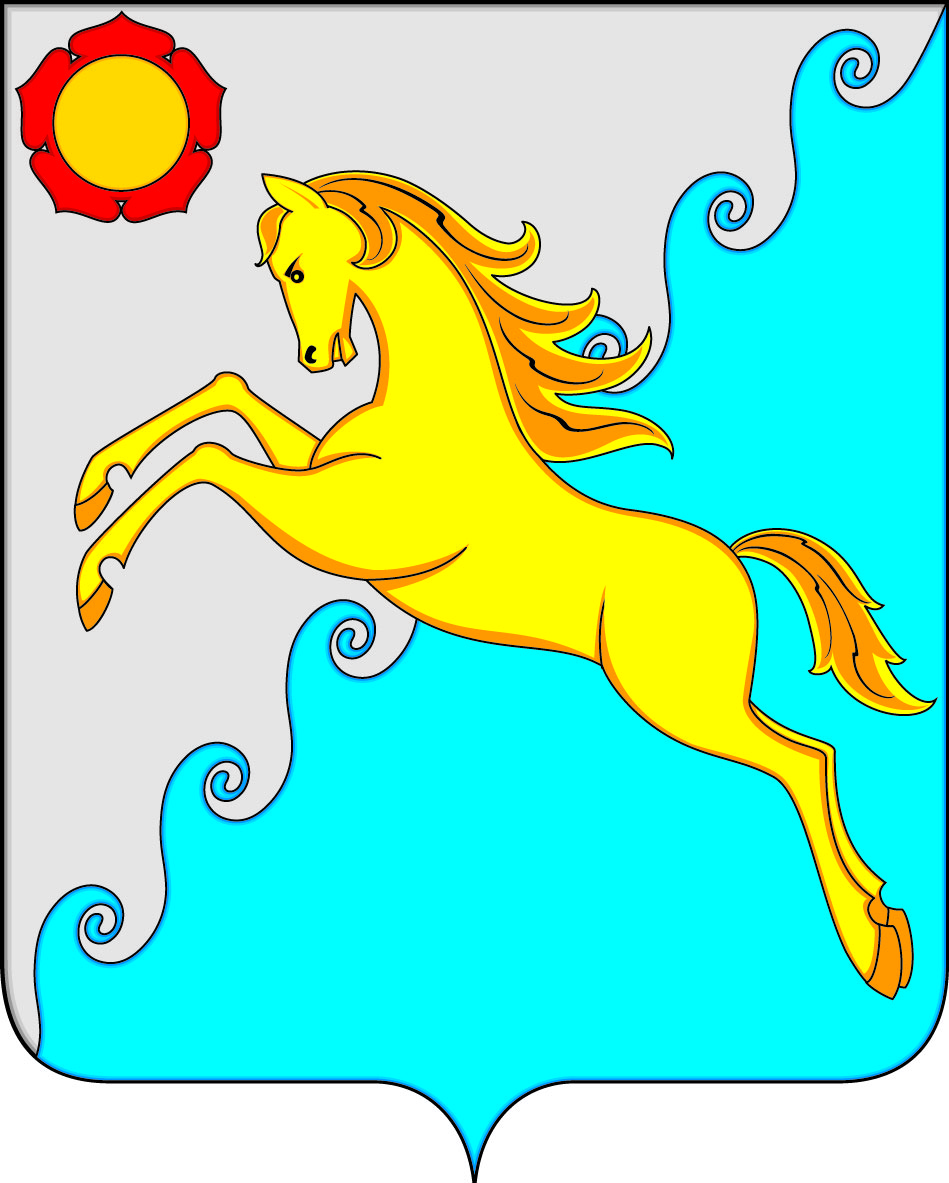 СОВЕТ ДЕПУТАТОВ УСТЬ-АБАКАНСКОГО РАЙОНАРЕСПУБЛИКИ ХАКАСИЯ